Немецкий язык 5-ые классыGuten Tag, Kinder!     “Wie heißt du?         ”Wo wohnst du?          Woher kommst du?           Was magst du?Посмотрите на стр. 18. Что вы видите?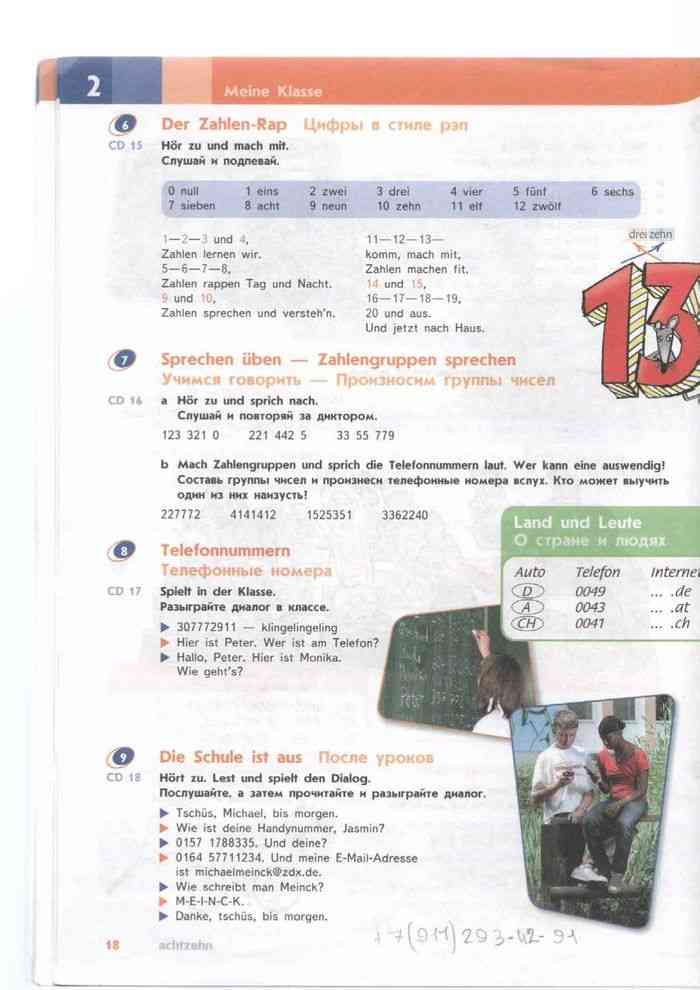 Это цифры. Мы знаем названия этих цифр по-немецки? Можем использовать в нашей речи?Послушайте аудиозапись  http://klassikaknigi.info/audio-uchebnik-horizonte-za-5-klass-chast-15/ и прочитай № 6 на стр 18. Послушайте аудиозапись  http://klassikaknigi.info/audio-uchebnik-horizonte-za-5-klass-chast-16/ и прочитайте № 7.Послушайте аудиозапись  http://klassikaknigi.info/audio-uchebnik-horizonte-za-5-klass-chast-17/ и выполните № 8.Послушайте аудиозапись   http://klassikaknigi.info/audio-uchebnik-horizonte-za-5-klass-chast-18/ и выполните № 9 в учебнике на стр 18. А теперь давайте посчитаем от 1 – 100.Числительные запишите в словарик. Немецкий язык 5-ые классыGuten Tag, Kinder!     “Wie heißt du?         ”Wo wohnst du?          Woher kommst du?           Was magst du? Посмотрите на стр 20 № 12. 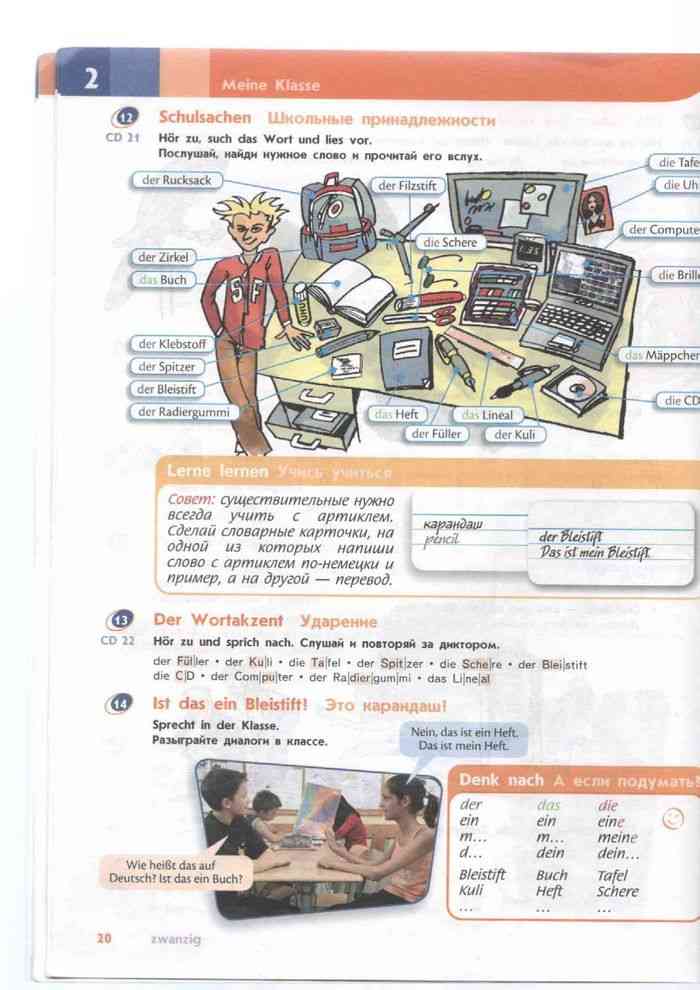 Сегодня мы поговорим о школьных принадлежностях. Послушайте аудиозапись и прочитайте слова из № 12 http://klassikaknigi.info/audio-uchebnik-horizonte-za-5-klass-chast-21/ Пройдя по ссылке, вы можете посмотреть видеоурок https://yandex.ru/video/preview/?filmId=10906371766362000705&text=Школьные%20принадлежности%20немецкий%20язык%20как%20в%20конспект&path=wizard&parent-reqid=1587647019081947-1261261925674067016300125-production-app-host-man-web-yp-200&redircnt=1587651008.1Немецкий язык 5-ые классыGuten Tag, Kinder!     “Wie heißt du?         ”Wo wohnst du?          Woher kommst du?           Was magst du?Посмотрите на картинку на стр. 26 № 1. Что вы видите? О чем мы сегодня будем говорить? – О животных. 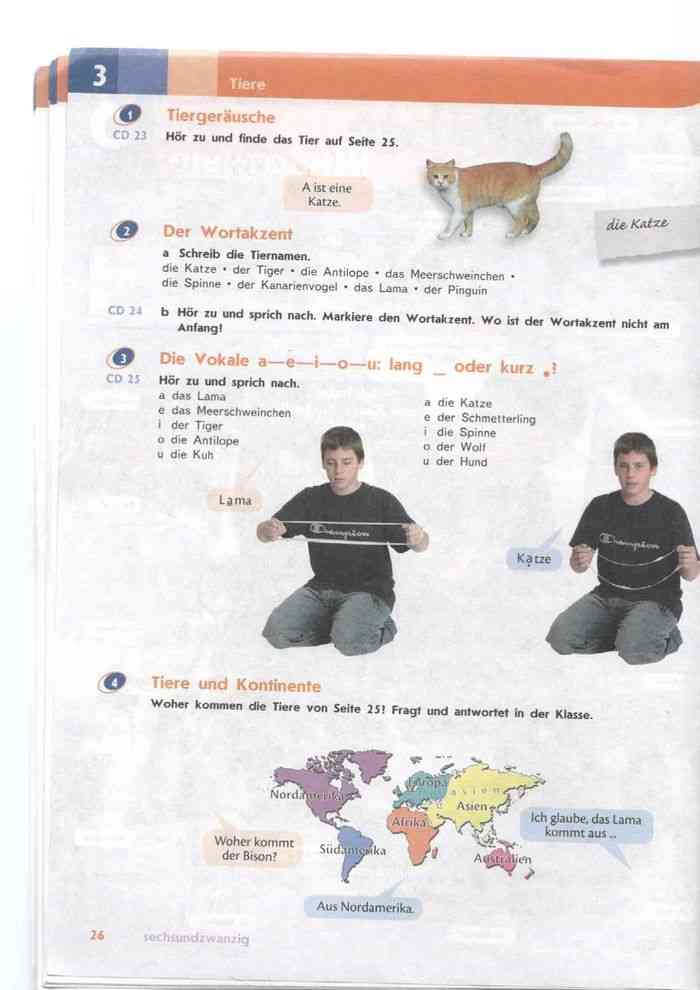 Послушай аудиозапись и выполни № 1, 2 http://klassikaknigi.info/audio-uchebnik-horizonte-za-5-klass-chast-22/Теперь послушай запись 25 и выполни упражнение 3,4http://klassikaknigi.info/audio-uchebnik-horizonte-za-5-klass-chast-25/Также вы можете посмотреть видеоурок о животных https://yandex.ru/video/preview/?filmId=16014842777850570177&text=Любимые%20животные%20немецкий%20язык%20как%20в%20конспект&path=wizard&parent-reqid=1587651717772420-160433368633326690200299-production-app-host-sas-web-yp-185&redircnt=1587652070.1Немецкий язык 5-ые классыGuten Tag, Kinder!     “Wie heißt du?         ”Wo wohnst du?          Woher kommst du?           Was magst du?Посмотрите на картинки. О чем сегодня мы будем говорить? О животных и о том, какого они цвета. 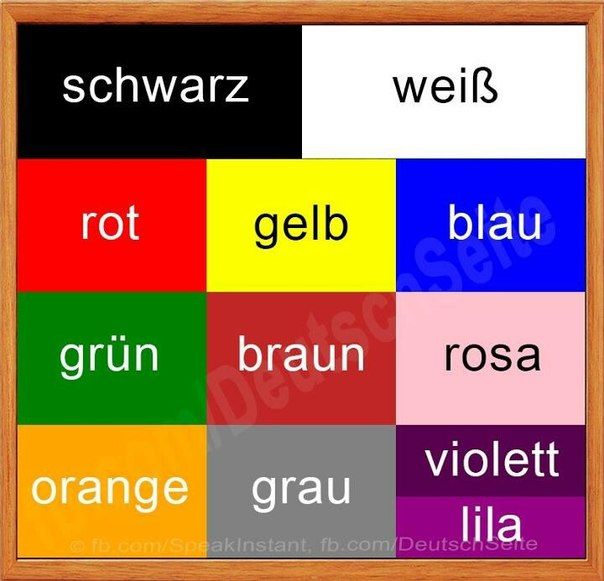 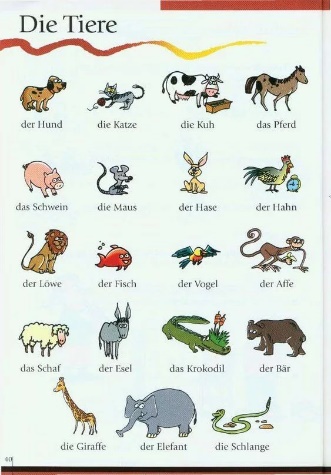 Откройте учебник на стр 30 № 11. Прочитайте, запишите слова в словарь.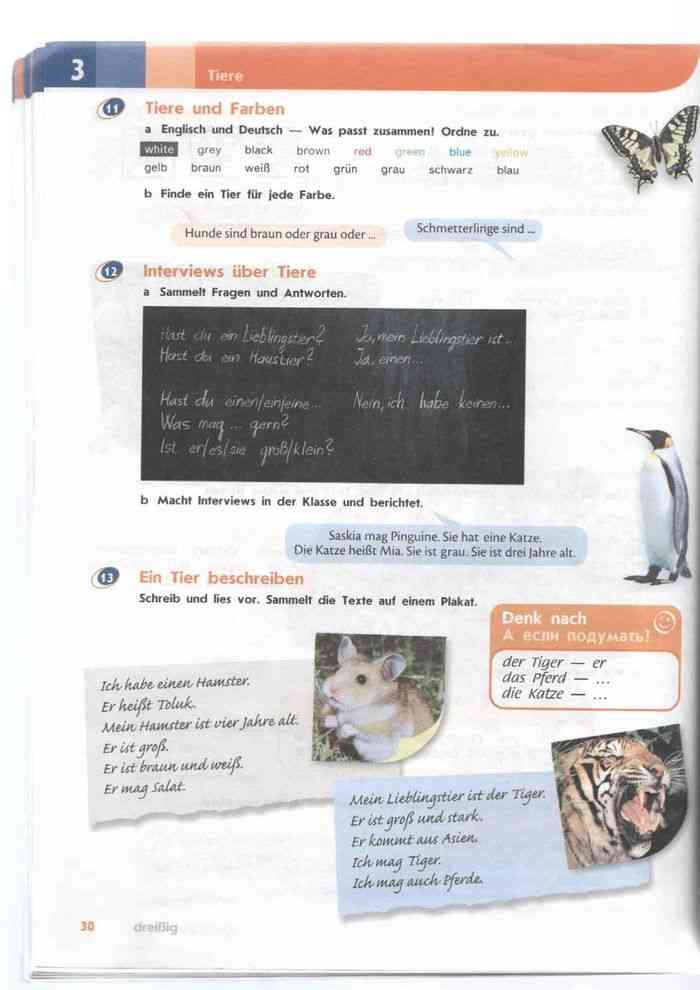 Выполните № 13.Немецкий язык 5-ые классыGuten Tag, Kinder!     “Wie heißt du?         ”Wo wohnst du?          Woher kommst du?           Was magst du?Продолжаем говорить о животных. Посмотрите на стр. 31 № 14 Прочитайте и переведите текст. 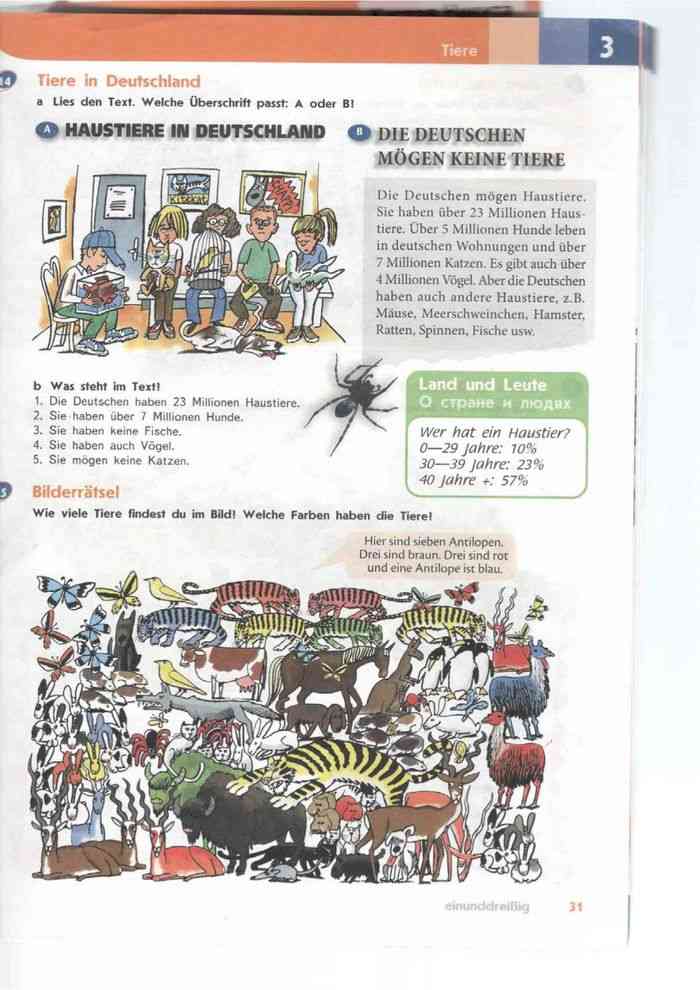 На стр 31 посмотрите на карту и скажите, какие животные живут в России 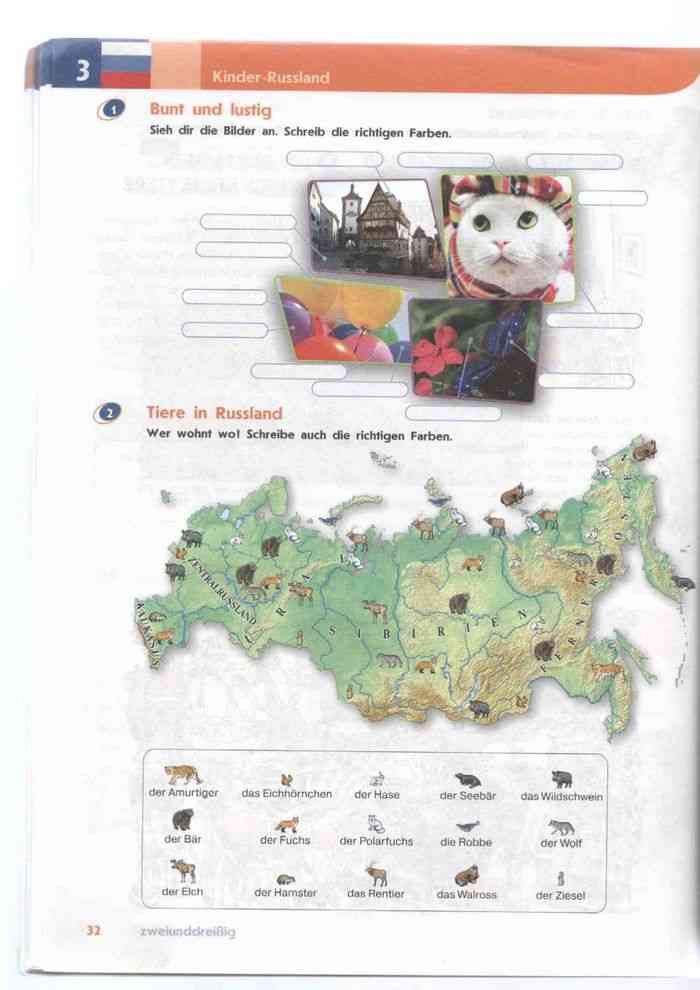 Немецкий язык 5-ые классыGuten Tag, Kinder!     “Wie heißt du?         ”Wo wohnst du?          Woher kommst du?           Was magst du?Посмотрите на картинку стр 40. Что вы видите? Чем занимаются люди?Послушайте запись и выполните задание B http://klassikaknigi.info/audio-uchebnik-horizonte-za-5-klass-chast-31/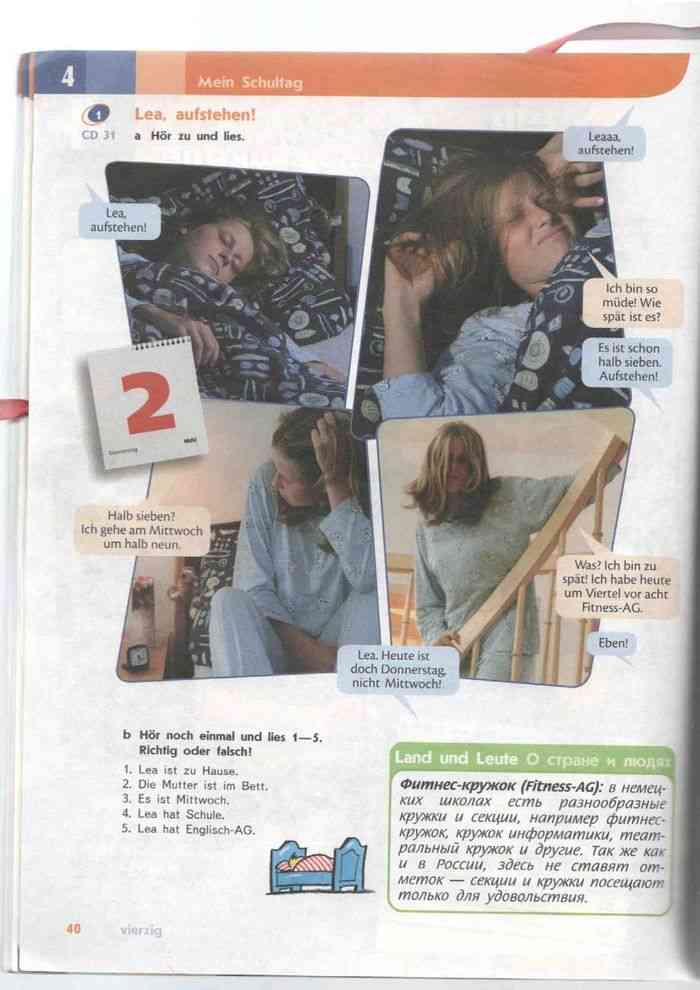 Послушайте аудиозапись 32 и, затем, прочитайте № 2. http://klassikaknigi.info/audio-uchebnik-horizonte-za-5-klass-chast-32/ 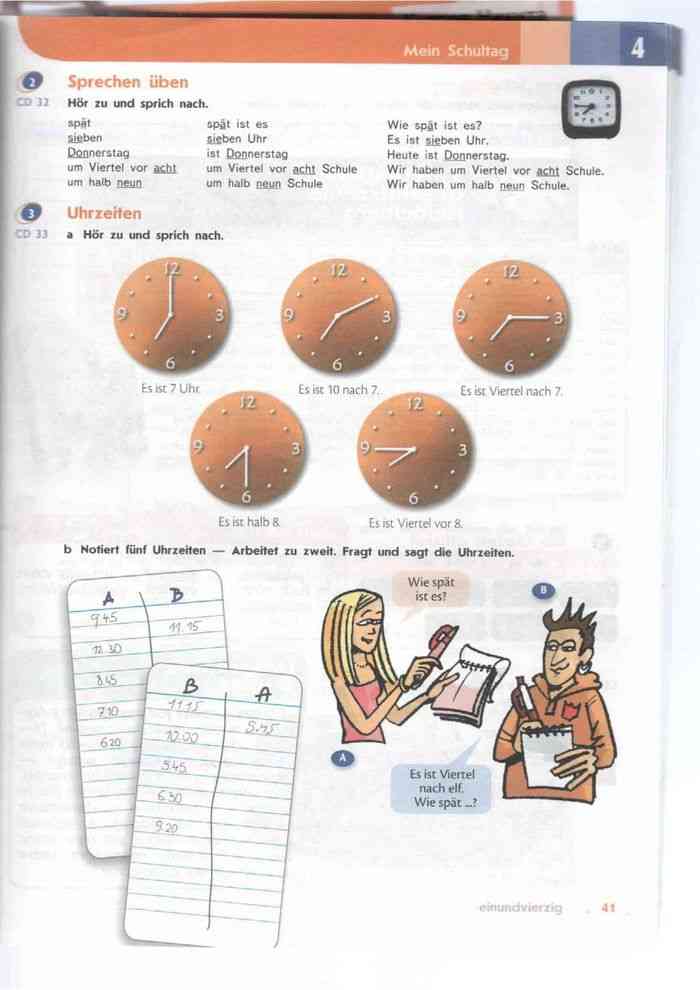 